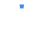 Translating...ESTADO DE ALABAMADEPARTAMENTO DE ECONÓMICA YASUNTOS COMUNITARIOS (ADECA)DIVISIÓN DE DESARROLLO COMUNITARIO Y ECONÓMICOPLAN DE PARTICIPACIÓN CIUDADANAPARAC OMUNIDAD planificación y desarrollo PROGRAMASREVISADO Octubre 2020Alabama D e pa rtamento de Economía y de la Comunidad401 Adams Avenue , Sala 500; Apartado postal 5690Montgomery , Alabama 36103-5690  Oficina de teléfono (334) 242-0492 o ( 334 ) 242- 5 468Fax de la oficina (334) 353-3527www.adeca.alabam un .g ovEstado de alabamaDe Alabama p artamento de Economía y de la Comunidad (ADECA)División de Desarrollo Económico y ComunitarioPlan de participación ciudadanaparaProgramas de planificación y desarrollo comunitariosAdopción del Plan de Participación CiudadanaDe acuerdo a nc e con 24 CFR § 91.115 (a), el S tate de Alabama , por ya través del Departamento de Asuntos de la Comunidad de la División de Desarrollo Económico de la Comunidad y (División CED) Económico y (ADECA) y Alabama, no presente revisar su plan de participación ciudadana que w un s del adoptaron en Dici mbre 16 de 2008 de conformidad con el H Ley de Desarrollo de la Comunidad de 1974 en V IVIENDA y § 104 (a) (3) . Este Plan revisada es efectiva a partir del Ju ly 1, 2020 al cumplimiento de todos los requisitos de las leyes aplicables. Participacion ciudadanaEl Uni t ed Departamento de H Unidos V IVIENDA y Desarrollo Urbano (H T D) alienta c iudadano p articipación en el desarrollo de todos los elementos del Estado de Alabama de Cinco Años del Plan Consolidado s y planes de acción anuales de un año que se producen como parte del Estado' es un dministración de la Fe financiado derally-Comunidad Develo p ción Block Grant (CDBG), las soluciones de emergencia subvención del programa (ESG), la casa de inversión Programa de Asociaciones (HOME), el Oportunidades de Vivienda para Personas con SIDA programa (HOPWA), el Ho u Si programa ng Fondo Fiduciario ( HTF), el CDBG recuperación de desastres y (CDBG-DR), y otros HUD programas de subsidios financiados por el gobierno federal ( colectivamente, la “ C Planificación omunidad y Desarrollo programa s ” y / o “ p rogramas ” ) que pueden de vez en cuando ser adjudicados de HUD t o ser administrados por el Stat e través de ADECA y / o su (s) . Esto incluye la participación ciudadana en el desarrollo de Citi del Estado z en Plan de participación para estos p rogramas.   HUD también promueve la participación ciudadana en developmen del Estado t o f ninguna modificación sustancial s a la SE Plan de s, y en el desarrollo del Estado de programa p endimiento Evaluación r nformes que se generan para la presentación t o HUD .  Tal participación ciudadana se logra a través de la presentación de las audiencias públicas - ya sea por en persona reuniones o por vir tual o el acceso remoto a las reuniones - que han de ser llevado a cabo en los lugares , en los formatos, y en horarios que sean accessi ble a toda c i tizens (particularmente bajas -Ingresos y moderados ingresos ciudadanos ), y a través de la Coordin un ti en de datos y personas de diferentes edades ncies que son representativos de los ciudadanos que están afectados por el respectivo p rograma (s) . Toda reunión ubicación s , f o esteras , y los materiales wi l l Sea acces ble a las personas con discapacidad y para personas con capacidad limitada Ing l es h Competencia, cuando sea factible , a previa petición hecha al Estado .   Desarrollo del Plan de Participación CiudadanaEn el desarrollo de esta Participati ciudadano sobre el Plan, así como cualquier y toda modificación mentos , actualizaciones y revisiones h ereto , dicho Plan et al. Wil l b e presentado para su revisión y comentarios en un pub audiencia lic formato . Dicha audiencia pública formato (s) puede ser o bien por en persona reuniones o por acce virtual o remota ss a las reuniones , y han de ser llevado a cabo en los lugares , en los formatos, y en horarios que sean accessi b le a toda c i tizens ( particularmente bajo -Ingresos un nd de bajos a moderados ciudadanos ) . C hief funcionarios elegidos de los gobiernos locales , organismos públicos, ciudadanos grupos, y i INTERESADAS partes serán entr i ed de dicha pu audiencia BLIC (s) a través de la publicación de un anuncio en un periódico de circulación general en el Estado de Alabama, y / o por la publicación de un aviso en el sitio web de ADECA y / o en el sitio web de ADECA ' s designada (s), y / o mediante un mensaje de correo electrónico (s) que s / son enviados a las partes interesadas, y / o por tal otro o ad manera icio (s) como puede ser solicitada o requ IRED.   A petición, como p audiencia ública se proporciona en un formato accesible para las personas con discapacidad y t o personas con limitada Inglés Proficie n cia.  Generalmente, un n ot hielo de audiencia pública wi ll ser p ub cado aún en un periódico de gener al circulación en el Estado en un mínimo de siete (7) días y en un máximo de f ifteen ( 1 5 ) días pr ior a la fecha o f dijo publ ic audiencia.   ADECA puede renunciar a sus requisitos para P ublis hing un aviso de pu blic audiencia en SITUAT iones en las que ONU circunstancias normales justifican AL medios alter- de notificar a los ciudadanos de dicha audiencia pública.  En thos correos casos, más corto n Otice puede darse por ejemplo una audiencia pública, y por otros medios disponibles. A p u periodo de comentarios BLIC que puede durar f o r un m ÍNIMOS periodo de cinco ( 5 ) días a un máximo periodo de treinta ( 30 ) días s Wil l proporcionar tras la conclusión de la audiencia pública. T él más corto comentario público vez pe ri od pueden contras idered siempre y cuando se deter definido como siendo necessar il y requiere a acc ommodate una situación específica.  El Estado considerará todos los comentarios públicos recibidos en el proceso de finalización del Plan.       Desarrollo de la Quinquenal plan consolidado s , un año Plan de Acción Anual s , y el Plan de ElementosEn el desarrollo de la Quinquenal Consolid ated Planes, de un año de planes de acción anuales, y los elementos de los planes para los p rogramas identificado anteriormente en este documento, t l Estado va a dar aviso o f - y va a poner a disposición t o ciudadanos, grupos de ciudadanos, agencias públicas y otras partes interesadas - tal infor mación que resumen el propo sed plan . Del plan propuesto resumen describir el contenido y finalidad del Plan, y consistirá en la cantidad de federales f inanciera asistencia ( la subvención del programa importe de adjudicación) º en el Estado anticipa r eceiv ing bajo el respectivo programa de becas , el R ange de del programa de actividades del tha t puede estar bajo tomada con dicho programa 's fondos , y la cantidad estimada de los fondos del programa º en una re a personas de bajos beneficios -Ingresos y moderados ingresos en su caso . El resumen también puede contener del Estado del plan ( s ) a m educirán al mínimo el desplazar ción de las personas debido a la ejecución del programa de actividades , un nd del Estado método (s) para ayudar ing cualquier persona es quien se desplaza como una res ULT de tales actividades del programa . El resumen incluirá en la formación de los de esterilla ( s ) y ubicación (s) para que una copia de todo el p ROPUESTO plan de M AY ser revisado y examinado. T l Estado va a hacer la propuesta P lan (s) availabl correo electrónico o n ADECA' web s . El Estado puede también hacer el papel de policías s de los p ROPOS ed P l una (s) en vano poder a las partes interesadas hasta el pedido hecho a t l Estado, whic h papel copias tendrían que obtener e d en la oficina de la sede de ADECA ubicación en Montgomery .       Pr ior a la época en que el plan propuesto (s) es / son publicó para comentarios, T él Sta te va a llevar a cabo al menos una audiencia pública para recoger información sobre la del Estado housin G y ne desarrollo de la comunidad e ds que un nuevo ser considerados en el desarrollo o f plan (s) . Tal pública audiencia formato (s) puede ser o bien por en persona reuniones o por el acceso virtual o remoto a las reuniones , y han de ser co nducted en lugares , en formatos, y en horarios que sean accesibles a todos los c i tizens (particularmente baja -Ingresos y mo de tasa de ingresos los ciudadanos ) .   C hief funcionarios de los gobiernos locales, organismos públicos, elegido ciudadano grupos y partes interesadas será notifi cado de tales pública que aración (s) a través de t él publicación de un anuncio en un periódico o f general de la circulación dentro del Stat correo de Alabama, y / o mediante la publicación de un aviso en el sitio web de ADECA y / o en el sitio web de las personas designadas por ADECA , y / o por mensaje (s) de correo electrónico que se envían a las partes interesadas , y / o por cualquier otro o adicional Manne r (s) como de mayo b e solicitada o requir ed . Previa solicitud, dicha audiencia pública se brindará en un formato accesible para personas con discapacidades y para personas con dominio limitado del inglés . Generalmente, un n ot hielo de audiencia pública wi ll ser pub ció en un periódico de gener al de circulación en el Estado en un mínimo de siete (7) días y en un máximo de f ifteen ( 1 5 ) días pr ior a t él fecha o f dijo publ ic audiencia.   ADECA podrá renunciar a sus requisitos de publicar un aviso de audiencia pública en situaciones en las que circunstancias inusuales justifiquen medios alternativos para notificar a los ciudadanos de dicha audiencia pública.  En thos correos casos, más corto n ótica correo puede darse por ejemplo una audiencia pública, y por otros medios disponibles. A p u periodo de comentarios BLIC que puede durar f o r un m ÍNIMOS periodo de cinco ( 5 ) días a un máximo periodo de treinta ( 30 ) días s Wil l proporcionar tras la conclusión de la audiencia pública. T que s Horter comentario público vez pe ri od puede contras idered siempre y cuando se deter definido como siendo necessar il y necesario para dar cabida a una situación específica.  El Estado tendrá en cuenta todos los públicos los comentarios recibidos , y le proporcionará reas complementos para los comentarios públicos que no eran t considerado i n del Plan proceso de finalización.      Si t él público que un anillo de i S sostuve en persona a una facili dad , entonces tal instalación es para ser accesibles a las personas de bajos -Ingresos y moderados ingresos y para personas con disabil dades . Si el público audiencia se llevó a cabo por medio de Virtua l participación a través de un ordenador de pantalla o teléfono confieren en ce formato de llamada, entonces tal fo rmat es para ser accesibles a las personas de bajos -Ingresos y moderados ingresos y para personas con discapacidad . El t iempo un llotted para la realización de tales pública h earing se determina en base a la información obtenida de la realización de p rev i ous Publi c audiencias .   Th Estado e ha adoptado un plan de acceso lingüístico que proporciona interfaz gráfica de usuario de baile para el Estado y sus donaciones destinatarios para que los PE rsons con capacidad limitada de Inglés Profi cie ncia c una manera efectiva participar en, o beneficiarse de, el HUD federalmente -funde d subvención p r icionales id entificado aquí .   En el caso de que una lengua se necesita intérprete durante una audiencia pública como se identifica en el presente documento , p ersonas con capacidad limitada de Inglés Profici rencia ma y traer su propio intérprete t o el público audiencia sin costo alguno para el Estado, o t oye o su designado (s ) m ay contac t Estado pri o para tales pública audiencia y solicitar que un intérprete se proporcionará de manera que el Estado puede hacer las necesarias y adecuadas arr angements un intérprete a ser av ailable durante la pública audiencia . El St en el correo recibirá públicas comentarios sobre el propo s ed Pla n (s ) . Por el IOD para aceptar este tipo de comentarios públicos pueden ser f o r un m ÍNIMOS periodo de cinco ( 5 ) días a un máximo periodo de thir ty ( 30 ) días s después de la fecha de la audiencia pública . T él más cortos commen públicas t tim e periodo pueden contras idered siempre y cuando se determinó como siendo n ecessar il y obligados a adaptarse a una situación específica. El S tate se aceptará un ll públicas comentarios presentados o Rall y en la audiencia pública y recibió i n por escrito después de XX e conclusión o f del p audiencia ública . T l Estado se llevará a esos comentarios int o consideran ación cuando se prepara el plan final (s) . Un resumen de th os correos públicas comentarios serán incluidos en la fina del Plan de proceso lización .       S ubstantial Un NMIENDAS t o el Plan Consolidado de Cinco Años s un nd de un año de acción anual P lan s El Estado hará razonable esfuerzo s a OB Tain aportaciones de los ciudadanos s cuando uno o más "sustanciales a NMIENDAS " t o el plan (s) se realizan en los que s enmiendas UCH afectan sustancialmente la res p caz pr ograma (s) .   Un "s ubstantial am endment " a un plan es visto como un cambio a un plan que alteran s del Plan 's umbrales en una de las f uego maneras:               ● Añadir ing o delet ing una financiación Cat y dentro de un programa ,                            ● Chang ing un p rograma ' s criterios de evaluación en un sustantivo m un n ner ,                            ● Chang ing umbrales para elegib i dad a parti cipat correo en un programa ,                            ● Chang ing la cantidad de un límite máximo de subvención o la cantidad de un mínimo de las subvenciones para un prog ram , y / o                            ● R eallocating fondos fro m un fondo actividad ed a otro financiado actividad dentro de un programa de modo ésimo en el acumulativo cantidad reasignado es mayor que cinco percen t (5%) de la S tate 's programa de asignación ; la excepción de ion Bein g que si no son insu ficiente solicitud s para los fondos en af und ing categoría, a continuación, algunos o todos los fondos pueden ser transferidos a otros fondos ing categorías , sin li mitation.  También, las reasignaciones se pueden hacer a la Programa HOPWA 's presupuesto elemento de línea s como lon g como el acumulado am reasignado porte no es mayor que te n por ciento (10%) de la del Estado HOPWA P ann total del rograma u al alloca ción.              A n un mendm ent a un plan que se no cubierto por los umbrales establecidos anteriormente será no ser consid Ered un s un " amendme sustancial nt " a un plan ; en cambio, se considerará como una modificación menor a un Plan. Se pueden hacer enmiendas menores a discreción del Estado . N o Tice de tales m enor enmienda (s) puede ser proporcionada a través habitual del Estado programa de c ommuni cación proceso es a Chie f funcionarios elegidos locales de Gover nments, organismos públicos, ci Tizen grupos y las partes interesadas . El Estado puede también aplicar adicionales pub lic avisos, p audiencias ÚBLICA, y / o públicas períodos de comentarios , que pueden ser de correo med nece sario con el fin de satisfacer un prog ram ' s requisitos si / cuando únicas circunstancias surgen (por ejemplo, un s desastres naturales , pandemias, emergencias todas las ubicaciones de fondos y / u otras situaciones que no se mencionan específicamente en este documento ) . P r ograma P erforma NCE Evaluación Informe sEl Estado provid e los ciudadanos la oportunidad de comentar sobre Prog r am Perfor ma na vez evaluación Informes relativos a los programas mencionados en este documento , que los informes son periódicamente requieren para ser presentado al HUD .  El Estado dará a conocer la disponibil i dad de dicho informe ( s ) vi un un publicada aviso que indica que el informe es availa b le para volver a ver y comentar, y proporcionar el formato (s) y ubicación (s) en que el informe puede ser accedido para revisión .  Chi ef funcionarios electos de los gobiernos locales, p notreagence ública s, ciudadano grou PS, y INTERESADAS partes serán notificadas de dicho informe disponi y a través de la publica t ión de un aviso en un periódico de circulación general en el Estado de Alabama, y / o por la publicación de un aviso en el sitio web de ADECA una d / o en la w eb de AD ECA ' s diseño mensaje ee (s), y / o por correo electrónico (s) que es / son enviados a interes partes ted, y / o b y tales OTH er o de manera adicional (s) que pueda ser solicitada o requerida. A petición, el informe ( se proporcionará s) en un formato accesible t o personas con discapacidad y a las personas con limitada Inglés Prof cacia.  Un (quince 15 ) da será proporcionado período de comentarios públicos y en el que el Estado hará una ccept comentarios del público sobre el contenido de dicho r nforme (s) .  El Estado tendrá en cuenta todos los públicos los comentarios recibidos en el informe ' proceso de finalización s.   Se adjuntará al informe o informes un resumen de los comentarios públicos recibidos. Requisitos de participación ciudadana para unidades de E f general governmen local tEl siguiente servirá como partici ciudadano del Estado pa t requi iones rements de unidades de gobierno local general que reci e fondos CDBG lado a otro m del Estado de acuerdo con 24 CFR § 570.486.El principal objetivo de un local de gobierno' s Participación Ciudadana Pla n es proporcionar a sus ciudadanos con una oportunidad de p arte icipat correo en un r asesoramiento ole dur en g la planificación, implementación ación, evaluación y clos eout fases de la acción de la comunidad plan para el p rograma ( s ) que decía p gobierno local roposes a admin ister . El gobierno local 's Participación Ciudadana Plan de sha l l s et de th políticas y pr ocedures de participación ciudadana que están diseñados para maxi mizar los opportunit IES para la participación ciudadana en el proceso de desarrollo de la comunidad. Se hace especial i s a ser colocado en encouragin g participación de las personas de baja - inc ome un d moderados ingresos, los residentes de los barrios marginales y deterioradas ne ighborhoods, y los residentes de las áreas donde los fondos de desarrollo comunitario son utili zed.  Con respecto al Programa de CDBG, c itizens son para ser animados a PARTICIPAC electrónico en todas las fases de un local de gobierno ' s p rograma i mplementa ió n , y deberán ser permitido tener fu acceso ll a la Gove locales de gobie información del programa. Locales del gobierno ofi ciales deberán hacer razonable esfuerzo s para involucrar a sus c itizens en todas las fases del desarrollo, implementación , assessm ent , y clo s eout de t que ir los programas de desarrollo de la comunidad . Una de los gobiernos locales de comunicación proceso de desarrollo de la unidad ES han de ser llevada a cabo por i ts locales offici un ls en una abierta y accesible de forma. Los ciudadanos de la comunidad ar e para ser animados a participar dur ing un ll fases de th ESE proceso es , y se les dará acce ss a la información del programa d urante cada fase de cualquier CDBG financiado por el programa como se describe en este documento. Loc AL gobiernos s h todas provi de asistencia técnica en los ciudadanos y Divíduo CIUDADA n grupos, en particular los ciudadanos ly de baja INCOM correo y moderados ingresos.     Ciudadano pa rticipación en el local go de bierno proceso de desarrollo de la comunidad debe ser llevado a cabo en un comunicador unidad - Basi amplia s y es t o participar activamente a los puntos de vista y propuestas de todos los ciudadanos s, especialmente persona s de baja -Ingresos y modo de tasa de ingresos y residentes en esas zonas donde CDBG financiado por corriente alterna se proponen tividades para ser implementado o están actualmente en el imple mentación p hase del proceso .  Publi audiencias c son para ser conducte d durante todas las fases de la c omunidad proceso de desarrollo y así como para permitir que los ciudadanos opportunitie s que proporcionan opiniones y o propuestas ffer relacionados con el desarrollo y el rendimiento de CDBG financiado programas. Una de gobierno local público que a los anillos están a Condu Cted en lugares, en formato s, y en momentos que son de acceso ble a todos los ciudadanos, en particular las personas de baja -Ingresos y moderados ingresos , los residentes de los barrios marginales y barrios deteriorados , y los residentes de ar eas donde CDBG financiado proyectos s se proponen a b e impl Emen ted o se encuentran actualmente en la imp lementation p hase del p roceso .   Una de los gobiernos locales p u audiencias BLIC se van a SCH eduled para tiempos convenientes según lo determinado por el Consejo de locales oficiales . Tal p hearin ÚBLICA gs pueden ser conducidos en lugares, en formatos y en t IME que, en opi nión o f del local de gov e rn ing fuera ciales, proporcionar una adecuada op portuni dad y el acceso bilidad que los ciudadanos participen.  Un gobierno local deberá llevar a cabo un t menos un público audiencia dur ing cualquier programa CDBG año fiscal anterior a XX en el g-local del obierno presentación a AD CEPA de una subvención aplicación licación búsqueda de CDBG financiado por la subvención de asistencia. T h ae primarias p urposes para la realización del público audiencia son: (i) a identificar y evalúo la comunidad 's necesidades y pr oblemas en un esfuerzo para determinar cuáles son las mayoría de cri necesidades ticos a b e abordados por el CDBG subvención, y ( ii) a la actualidad para el público ' s revisión y commen t el programa ' s acto i vidad / acti vidades que han sido seleccionados por el gobierno local como un medio de publicidad vestido th OS necesidades identificadas e.   Un gobierno locales ' sc i tizens son para ser proporcionado wi º informati en relación con la CDBG P rograma al XX e pública h earing. Esta i nformación incluirá, pero puede no ser limitado t O :                ● t él metas y objetivos de la CDBG P rograma;                            ● t él cantidad total de CDBG fondos disponibles;                            ● T A R ole de los ciudadanos en su gov locales ernmen de t concesión de planificación, ejecución, evaluación y procesos de liquidación ;                            ● t él r ange de un ctividades que ma y se tomarían medidas con fondos de la subvención CDBG ;              ● t él pr oceso a seguir en el desarrollo de un gobierno local' s concesión applicat iones de fondos CDBG ;              ● t h e subvención CDBG de aplicación 's horarios;              ● t él subvención CDBG aplicación 's de procesos calificación es utilizado por ADECA ;              ● t él SCH edule del público audiencias que se realizará en Relat de iones para la planificación de programas de la subvención CDBG, implementati en, evaluación , y procesos de liquidación ;              ● t él subvención CDBG actividades que fueron financiados con anterioridad en la comunidad; y              ● un n ident ificación de subvención activi lazos y / o locales proyectos que podrían dar lugar a la reubicación de unos residentes rea o negocios, y la necesaria acción s tha t serían Undertak es si dicha reubicación (s) Beco me necesaria para poner en práctica t él actividad / proyecto.              A l gobierno vecinal i s a asegurar la o portunidad para CIT i Zen parti cipación durante la aplicación de una y CDBG financiado por subvenciones cuando los cambios o modificaciones t O tal subvención projec t s ar e bajo la consideración del commun dad. Ci se obtendrá la participación tizen y considerado en cualquier enmienda t o hacerse a un CDBG , financiado proje c t i, que nvolve (i) los cambios en las cantidades en dólares Exp terminado en cualquier subvención actividad, (ii) c ambios en pro yecto b enefi ciarios, (iii) cambios en el locat ión de un actividades APROBADOS , y (iv) cambios en el presupuesto Dotación para el proyector del ect actividades.   Para un gobierno local t o garantizar adequ un te opport la unidad de los ciudadanos la participación en su CDBG P rograma admini s tración , el loc un gobierno l deberá realizar una audiencia pública whe n considerando hacer una enmienda formal a su proyecto de subvención CDBG XX en lo requieren ADECA 's aprobación. Para modificaciones locales que no son formales modificaciones (como se define por ADECA) y por otra subvención projec t cha n ges , que se no requieren AD ECA 's aprobación, pu blic aportaciones de los ciudadanos en relación con th os e modificaciones o cambios pueden ser recibidas y consideradas en forma regular - programada local de gobernar Ment reuniones .   A locales de gobierno ' sc itizens son para ser provisto con la opo r tunit y en Comme NT en la perforación ormance de su l ocal gobierno ' s funcionarios, personal, subvenciones escritores y consultores, p royecto ingenieros , y construcció n contratistas en relación con trabajan que perf Ormed en una subvención financiado por CDBG proyecto , y en el actual expenditu re de C DBG subvención fondos durante el i de Grant mp l ementatio n proceso . Ci tizens pueden ser solicitados para evaluar el IR l ocal gobierno ' s de rendimiento para hacer frente a las necesidades de desarrollo de la comunidad y de vivienda identificados, y para evaluar el IR locales de gobierno desempeño en el logro de sus Goa ls y objetivos para aquellos ne eds .  C ontinuing una de gobierno local de evaluación de la effectiv eness de su concesión la administración de procesos es se considera ser esencial para el conjunto éxito de la CDBG P rograma.   Al término de una de gobierno local BDC G , financiado proyecto , un público HEA anillo deberá ser Cond uc Ted como un medio para revisar el CDBG financiado a ctividades y para evaluar la concesión programa 's rendimiento.  Tal pública audiencia se llevó a cabo con anterioridad a la local de g obierno es la sumisión t o ADECA de su CDBG Performan ce Informe de Evaluación ( PAR ) y todos los demás requieren d CDBG subvención clo seout documentos . Th e pública audiencia es de tendido para garantizar comunidad - una amplia participación en la evaluación del local de governmen de t CDBG P r ograma.   Otros pública hea anillos pueden ser considerados cuando se considere n ecesario por un gobierno local en O rden de informar ci t izens de pr desarrollo de la comunidad oyectos y actividades, y para solicitar ciudadano opinión s y comentarios. Todo adicional gobierno local publ ic audición s deberá cumplir con los r equisitos establecidos en este Participación Ciudadana Plan. A l ocal gobierno ' s offic IALS se siga de la guida NCE dispuesto en el plan de acceso lingüístico del Estado para determinar el local de la necesidad de emprender acciones razonables t sombrero de lata f una cilitar los participati en las personas con conocimientos limitados En ñol El dominio de nivel federal financiado por la subvención programas. Tales acciones pueden en clude la he gobierno cal ' s provisi O n de un La nguage intérprete cuando sea necesario , y la provisión de materiales apropiados en langu edad s y formato de s .   Un n ot hielo de audiencia pública deberá ser pub cado en un diario de gener al de circulación en la localidad por lo menos siete (7) días pr ior a la fecha o f un gobierno local ' s publ ic auditiva. El gobierno local puede renunciar a sus requisitos de publicar un aviso de audiencia pública en situaciones en las que circunstancias inusuales justifiquen medios alternativos para notificar a los ciudadanos de dicha audiencia pública.  En thos correos casos, más corto n Otice puede ser dado, y las comunicaciones públicas que se ha escrito en lugar público s ingenio Hin t que el gobierno local ' jurisdicción s se puede utilizar en lugar de un aviso que se publicó en un local de periódico. Los anuncios de público h oreja ING deberá incluir la hora, fecha, formato, ubicación, camisetas OPICS , y procedimientos a ser discutidos en la pública h earing . Un n ótica correo de audiencia pública puede ser tanto publicó en un local de periódico y he publicado lugares públicos n dentro de la loc al gobierno ‘s jurisdicción , juntos o por separado, como se considere necesario por el local de gobernar ción .       Los de participación ciudadana procedimientos ou tlined en este documento ar e diseño ed promover la participación de un local go bierno ' s de bajo - ingreso y M o reducción de potencia en cit venir izens, los residentes de un local de g obierno ' s barrios marginales y zonas deterioradas , y los residentes en un local de gobierno ' s barrios donde CDBG financiado proyecto s una re a ser implementadas .  A l oc al gubernam ent ' s funcionarios pueden tomar medidas adicionales para más p participación romote por estos c iudadano s y Citi Zen grupo s , y / o al programa de destino -related información a M e SE ciudadanos cuando locales funcionarios creen que tal cit izens m ight de otro modo sería excl uded de particiption , o cuando los Deems gobierno local que acción adicional es n ecesario . Actividades t h en Can promover además al ciudadano partic i ma pation Y incluyen (i) colocación de avisos en lugares públicos dentro de tugurios y b iluminado áreas dentro de un l oca l governme nt ‘s jurisdicción , en un local de gobierno ' s Limited Inglés P roficiency barrios , y en un local de g obierno ' s lugares que son frecuentados por los bajos -Ingresos y moderados ingresos personas, y (ii) la realización de audiencias públicas en un local de gobierno ' s baja -Ingresos y moderar INCOM- e n e ighbor hoo ds y en áreas donde se ubican los proyectos CDBG propuestos o existentes .   T él formato (s) y ubicación (s) del público audiencia s como se describe en este documento deben ser accesibles a las personas con discapacidad . Un gobierno local sha ll proporcionar un lenguaje interp reter cuando jamás la loc un l gubernam ent está solicitado con antelación a p rovide como intérprete para el PE rsons de Dominio Limitado del Inglés y / o para las personas que necesitan un lenguaje de signos proveedor .   Un governme locales nt ' sc itizens deberán ser p iempre acceso completo a todos los gobiernos locales p rograma inf ormación durante todas las fases del gob locales de ernment C DBG-fu nded proyecto.  A l ocal g obierno ' s funcionarios deberán hacer un esfuerzo razonable para garantizar que así CDBG P rograma Informa ción está disponible para todos los ciudadanos, especialmente º correo local de gobierno ' personas s de baja -sA ome y moderados ingresos , y los re sidents en la zona es w aquí el financiado por CDBG proyecto se encuentra . CDBG P información y materiales relativos a determinados rograma CDBG subvención-fu nded proyectos deberán ser m ade disponibles por un gobierno local y distribuido a la general, p ública en el gobierno local ' s regularmente - sched ULed la PU BLIC audiencias. A l o cal gove r m de nment ateriales que son para ser puesto a disposición deberá incluir, pero puede no ser lim itado a:   ● El Plan de Participación Ciudadana del gobierno local ;              ● R ecords de públicos audiencias, correos , y materiales promocionales ;              ● P rior -su bmit ted CDBG conceder un p p licaciones ;              ● L Etters de la aprobación de las solicitudes de subvención de CDBG ;              ● Acuerdos de subvención CDBG ;              ● El registro de revisión e nv ironmental para el proyecto de subvención CDBG financiado ;              ● F registros inancieros y de adquisición;              ● El diseño del proyecto del ingeniero de proyecto y las especificaciones de construcción ;              ● P r oject por Formance y evaluación informes;              ● O Ther relacionados con el programa informes requeridos para ser su bmitted a ADECA (tales como informes de auditoría, etc.) ;              ● P ROPUESTO y aprobado CDBG subvención aplicaciones para el año en curso o para el cu rrent subvención de proyectos;              ● W renon co mments o complai n ts Receiv ed por el gobierno local relativa a la CDBG P rograma una d / o gran t proyecto y el loca l governme nt es w respuestas Ritten a esas observaciones y quejas ; y              ● A federales y estatales pplicable leyes, normas, reglamentos, políticas, procedimientos y requisitos de gobierno y / o aplicables a la CDB G P rograma.              Todo p u b oyen lic i NGS, como se describe en ª es Plan, un re destinado y diseñado para facilitar la participación del público en todas las fases de un de los gobiernos locales proceso de desarrollo de la comunidad. Se anima a los ciudadanos a presentar sus comentarios y propuestas sobre todos los aspectos de un l ocal g ove del gobie desarrollo de la comunidad pr ograma durante el gobierno local ' s pública audiencia proceso .  T o Asegurar que los ciudadanos se les permite opportunit IES para evaluar y hacer comentarios sobre todos los aspectos de una de gobierno local programa de desarrollo de la comunidad en una estafa tinu ing base , ci t izens sha ll ser permitido a su bmit escrito comentarios o quejas al gobierno local en cualquier tiempo . Cualquier ciudadano o ciudadana grupo que desea enviar comentario s perteneciente a cualquiera de las fases de un de los gobiernos locales los procesos de planificación, sarrollo ENT, una d / o la aprobación de una subvención applicatio n de fondos CDBG, o por un gobierno local ' s aplicación fase de un CDBG financiado por el proyecto , Shou ld someter dichos comentarios por escrito a la administración local ' s jefe elegido oficial . Si , transcurrido un plazo razonable o el tiempo f , un ciudadano creen s t sombrero de su / su co Mme n t no ha sido abordado adecuadamente o prope materno os considerada por el gobierno local ' s jefe de elec oficial de Ted, entonces el agraviado ciudadano puede promover su él / ella r c omment a la totalidad órgano de gobierno local para la considera ción .   A l ocal gobierno hará un reaso nable effor t proporcionar un escrito de respuesta a cada c iudadano ' s com ment ( s ) dentro de los quince (15) WOR días, el rey de la administración local ' s recepción de s ayuda comentario ( s ) .   Si un gobiernan locales ción es de U NABLE para resolver un ciudadano 's commen t (s) , a continuación, el gobierno local puede reenviar dicha correspondencia a ADECA y solicitar que ADECA iniciar Furt su acción para abordar el asunto . Una t cualquier momento, una c iudadano puede directamente contactos de ADECA y / o HUD para presentar comentarios y quejas concerni ng una loca l de gobierno de trabajo correspondiente a su CDBG subvención aplicación , Gran administración t, y la subvención del programa de implementación procesos .  H in embargo, c itizens se anima a t o primera determinación de los comentarios ir y c o mplaints en el local de gobierno ' s nivel previo a initia ti ng un intento de t o involucrar a ADECA y / o HUD en su comentario o queja r proceso eSolution . Los registros de la ciudadana s ' , comenta un nd de quejas que han sido recibidos por el gobierno local en relación con el CDB G P rograma , y re c ords de los subsequen acción T s que han sido tomadas por el gobierno local en respuesta a esos comentarios y quejas , se mantendrá en los archivos de la oficina de la sede del gobierno local , y estará disponible para revisión e inspección del público cuando se solicite. A lo cal gover nment ' s concesión p rocedimientos deberán incluir que va a emprender una periódica revisión de un nd hablar de iones de la efectividad de sus ciudadanos Participación del Plan , en particular con respecto a la forma XX en el Plan permiten s participación de los ciudadanos en toda la comunidad developme proceso nt y en hacer frente a la necesidad de desarrollo de la comunidad s y objetivos Identificación del ent i ficado por t él local de gobierno ' s ciudadanos. El effecti vidad del Ciudadano Participación plan debe ser discutido en audiencias públicas realizadas en conjunto con un Gove locales de gobie programa de desarrollo de la comunidad .  Un gobierno local puede modificar, enmendar, o o therwis correo revisar la Provis i complementos de ella s ciudadano PARTICIPAC Plan de iones como y cuando se considere necesario.   Cada p ROPUESTO enmienda a la participación ciudadana Plan de sha ll ser revi Ewed por t que el gobierno local en una audiencia pública . Si y cuando la propuesta de enmienda se aprueba , que s Hall B e a adoptados de los grupos mediante una resolución de to que gobiernan locales m ent y es ubsequently i ncorpora ted en su Participación Ciudadana Plan. Disponibilidad para el públicoT él Cinco Y oído consolidado Plan de s , los planes de un Año de Acción Anual, el Plan de Participación Ciudadana , y s ubstan cial modificaciones a los planes deberán ser hechas en vano poder el general de Publi c través de la información proporcionada en las audiencias públicas programadas thr Oughout º e C ommuni Planificación y Desarrollo ty Programa de s ' del proceso es . Los planes y sus modificaciones sustanciales SH todo ser puestos a disposición de cit izens , gr ciudadanos oups, organismos públicos y otras partes interesadas a petición. Estos materiales s deberán también ser ma d e inútilmente ab le de v arias formato s e idioma s, y deberán ser accesibles a las personas con discapacidad ya las personas de limitada Engli sh Pro FICIENCY u pon petición.     Acceso a registrosLos ciudadanos, gr ciudadanos oups, organismos públicos y otras partes interesadas ma y se permiten ed acceso a relacionada con el programa de información , documentos , y los registros durante la regularidad - programados de negocios horas de un local de gobierno , agenc Y , un n d / u otra entidad que es responsable de la administración de las una pplicable programa ( s ), o en cualquier otro momento (s ) , ubi n ( s ) , y el formato ( s ) que pueda ser decidido por el afectado, el gobierno local, la agencia o entidad , y de acuerdo a la apl situación iCable o r cir se corre también tancia . Queja y Quejas ProcedimientoEl propósito de una reclamación y queja procedimiento es p roveer un proceso para recibir , evaluar, investigar y resolver las quejas y reclamos que se trajo en RESPO NSE a las acciones y determin ciones hechas cuales aff ect las de planificación y desarrollo de la comunidad programas discutidos en este documento esta Plan de Participación Ciudadana y este Plan en sí .  La queja y queja procedimiento está destinado (i) a garantizar que todos los ciudadanos son tratados igualmente en el proceso de queja o reclamo , (ii) para permitir el proceso de queja o reclamo de proceder en una feria y de manera oportuna, ( iii ) para proporcionar a los responsables de las entidades una metho d mediante la cual pueden determinar e implementar cualquiera y todas las medidas apropiadas s para resolver la queja t o de quejas , y ( iv ) que est ablish re cuerda k eeping responsabilidades a ser implementadas por las entidades responsables WH o son hacer frente a la demanda o Grie Vance . Una “ queja ” y / o una “ queja ” se define como un wron g que es por recibi- do por un ciudadano que se han producido o r sido comprometido durante la aplicación de esta participación ciudadana Pla n y / o con cualquiera de los programas discutidos en el presente documento , en el que la persigue ciudadanos resolución del XX en la percepción equivocada trayendo una acción a ser dirigida por las entidades afectadas y / o partes interesadas .   Reclamaciones y quejas han de ser declarado en auto ING por la parte agraviada o de su / su representante , y han de ser sometidos a la aplicable estatal o local, federal agencia gubernamental para la resolución . En situa ciones en donde una unidad de local go bierno recibe wr Itten com mentos y quejas preocupación ing su programa de desarrollo de la comunidad s y / o sus c iudadano p articipación p lan y de proceso es descrito en este documento este Plan , º en la unidad de Adminis locales ent es para seguir su resolución de quejas proceso a la dirección XX OS e wr Itten com mentos y quejas dentro de una razón de tiempo poder o de otra manera, cuando sea posible. En situa ciones que ADECA recibe wr Itten com mentos y quejas que se refieren a los Contras de Cinco Años olidated planes, los planes de un Año de Acción Anual, el Plan de Participación Ciudadana, modificaciones sustanciales en la Pl años, y Pe r Formance Eval UACIÓN informes describieron en el presente documento este plan , ADECA deberá proporcionar aw respuesta renon a esos wr Itten com mentos y compl aints . Tal writte n resp Onse (s) será pro RESPETA dentro de un tiempo razonable o de otra manera cuando sea posible. Additio nalmente, i n situaciones en donde un c iudadano directamente contacto s ADECA con el propósito de presento ting una queja o grievan ce concerni ng ADECA ' s y / o r un loca l de gobierno trabajo correspondiente a una específica CDBG subvención ' s aplicación , administración , y / o programa de impl ementation proceso , ADECA deberá tomar la queja o g rievance serio , y se trabajará para proporcionar el debido proceso en relación con la investigación , m GESTIÓN , y la resolución de dicha reclamación o queja si se encuentra que es válida y me f es dentro de ADECA ' ámbito s de resolver . ADECA también gestionar las quejas y reclamaciones que involv E su departamento de empleo m e nt temas relacionados con la PI , de subvenciones en programas relat cuestiones ed, y conceder aleta cuestiones relacionadas ancial como t oye puede Appl y al Estado y sus unidades de local de gobierno , todo de una manera en la que estas cuestiones se abordan en accorda na vez con ADECA ' políticas de personal s y Alabama ' la ley del estado Mérito Sistema s codificada en el Título 36 del Código de Alabama (1975, enmendada), aplicable federal subvención del programa financiero r eglamento de la pU blished en 2 CFR Parte 200 , aplicables División CED g IRECTRICES para la respectiva subvención del programa ' s fuente de financiación, y otros legales aplicables y / o administrativas recursos como determinado por ADECA a fin de permitir fo aviso r, debido proceso, la conducta de hearin GS, y los métodos de resolución de esas quejas y GRI e adelantos . Tal proceso debido será pro RESPETA por ADECA dentro de un tiempo razonable o de otro prudente cuando practicable.     En cualquier momento, c itizens puede extrema ctly contacto HUD para registrar sus comentarios, compla enteros, un ND / o quejas relativas a los artículos contenidos en este Plan de Participación Ciudadana . Sin embargo, los ciudadanos se les anima a seriamente intente volver a resolver estas cuestiones a nivel del gobierno local - o al ADECA ' s nivel - como se describe en este documento más arriba antes de la conta nexión HUD para tales intentos de resolución. Todos estos comm Ents, quejas y quejas presentadas a ADECA o al HUD serán abordados en la IRG ting a los siguientes puntos de contacto:               Para ADECA, los comentarios deben dirigirse a:Departamento de Asuntos Económicos y Comunitarios de Alabama (ADECA)División de Desarrollo Económico y Comunitario401 Adams Avenue, Sala 500; Pos t Box Office 5690Montgomery , Ala bama 36103-5690              Para HUD , los comentarios deben dirigirse a:Estados Unidos Departamento de Vivienda y Ur prohibición Develo lloOficina de Planificación y Desarrollo ComunitarioEdificio del M edical Forum, Suite 900950 22nd Street NorteBirmingham, AL 35203Los registros de Citi Zen s ' comentarios , quejas y / o reclamaciones que han sido recibidos por el gobierno local y / o ADECA preocupación ing del CDB G P rograma , y re c ords de los subsequen acción T s que han sido tomadas por el gobierno local y / o ADECA en respuesta a , y para la re solución de , ª os importa correo (s) se mantendrán en el archivo en el gobierno local de la sede de la oficina ( si t que estoy atter fue resuelto por el local de gobierno ) o al ADECA oficina de la sede ( si el asunto fue resuelto por ADECA ) . Estos registros estarán disponibles para revisión e inspección públicas a pedido.